 AKREDİTASYON İZLEME KOMİTESİ BİLGİ FORMU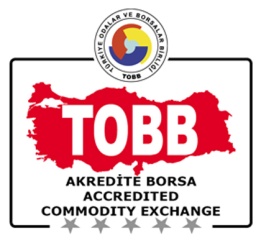 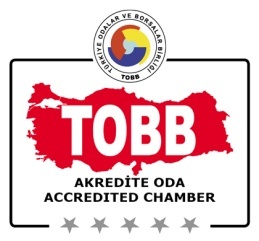 ODA/BORSA ADI:	………………………………………………………………………………………………………………………ADI VE SOYADIODA/BORSADAKİ GÖREVİCEP TELEFONUE-POSTA ADRESİ1.2. 3. 4.5.